特色成果參加專利實務競賽，初賽獲得優勝獎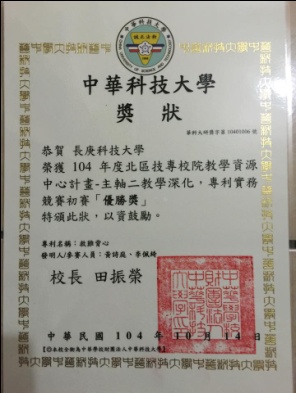 參加專利實務競賽，上台領獎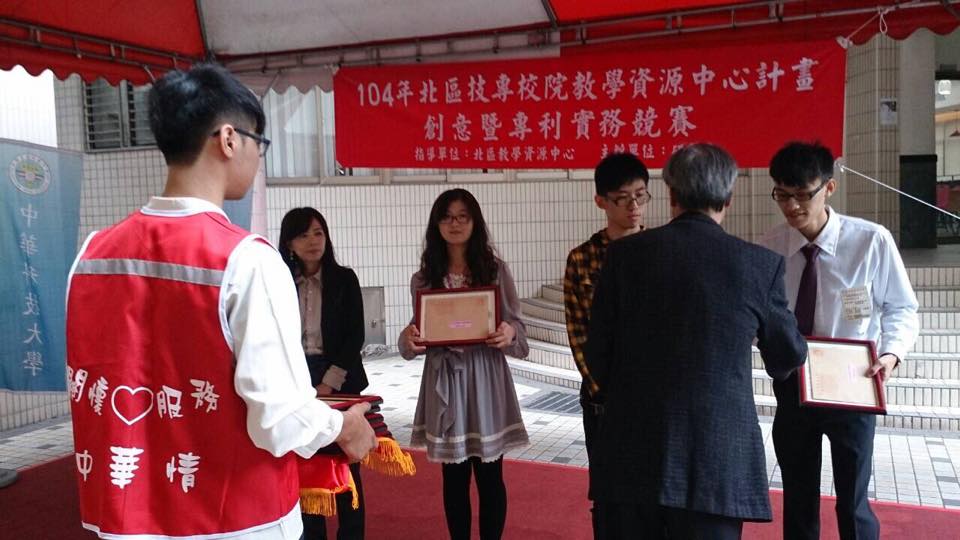 參與實務競賽，現場向各位評審做介紹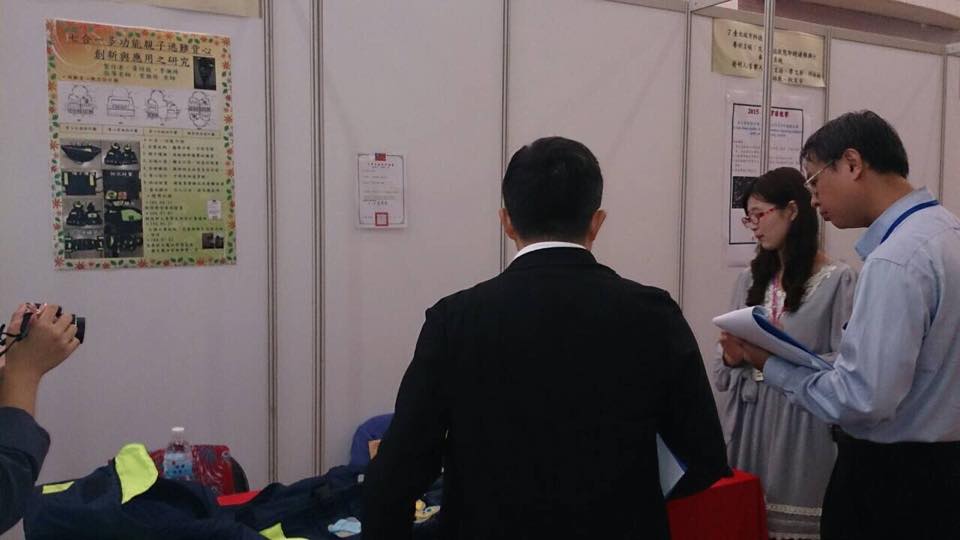 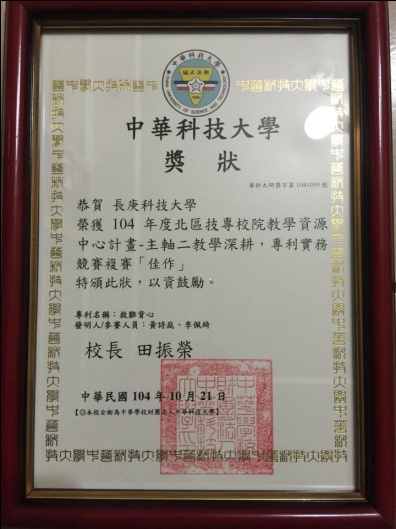 參與專力實務競賽，複賽獲得佳作 2015臺灣災害管理學會年會暨研討會，論文已被刊登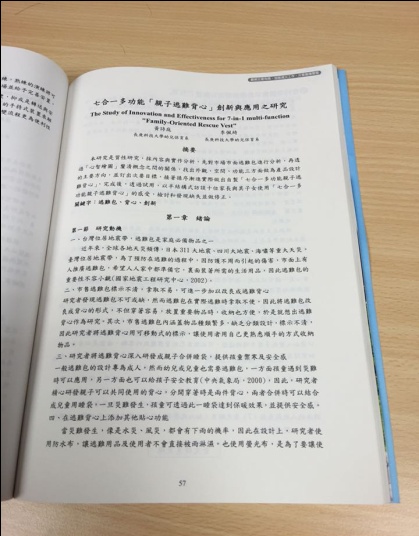 參與 2015臺灣災害管理學會年會暨研討會，上臺做口頭發表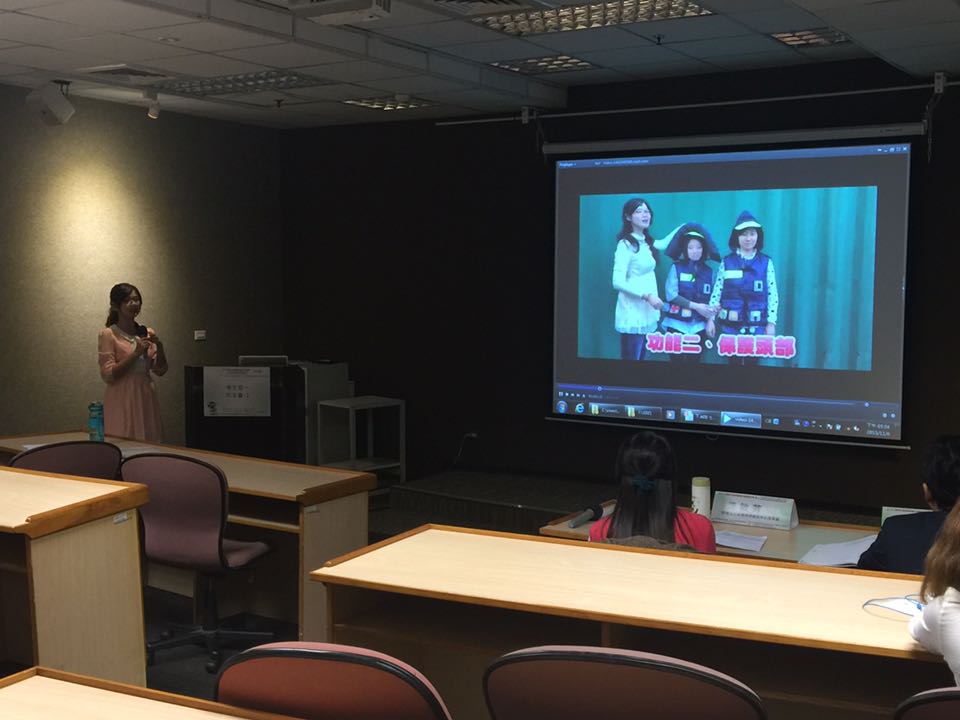 參與光電智慧與健康管理技術研討會，與廠商做介紹與交流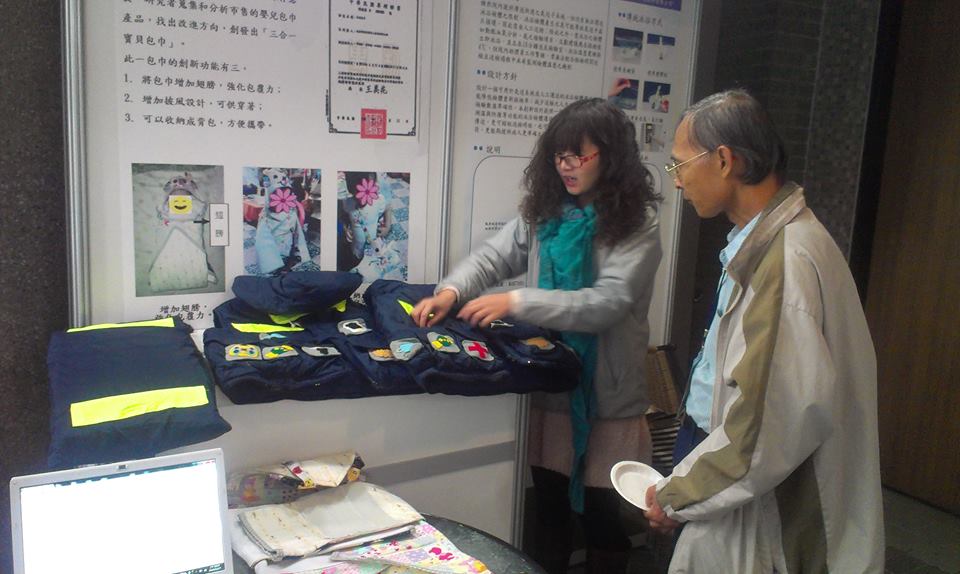 拜訪桃園市政府消防局的減災規劃科科長，進行交流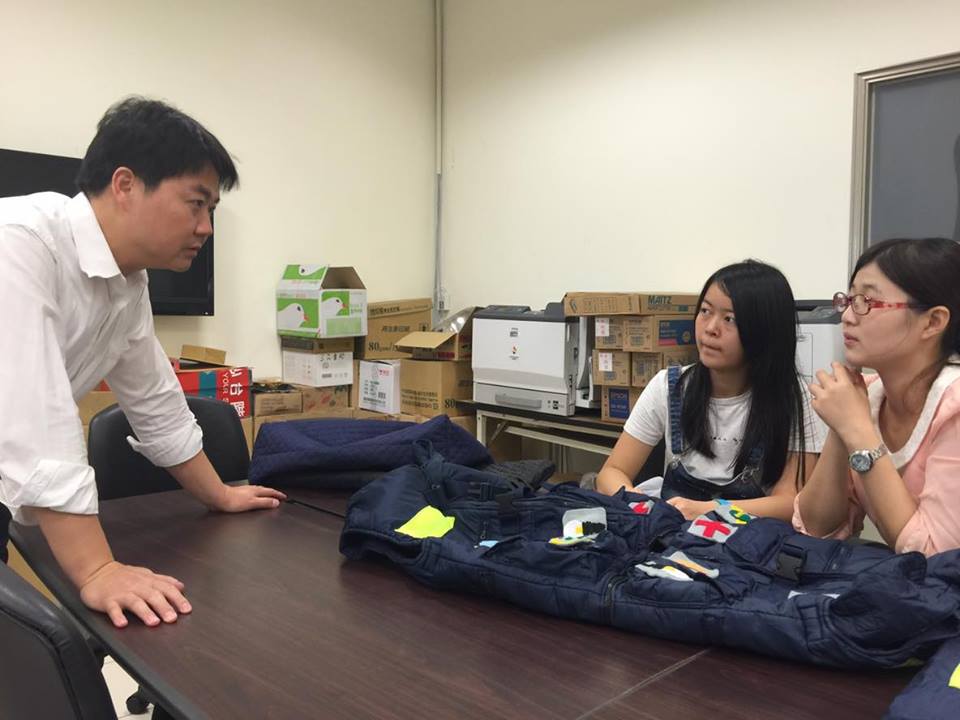 拜訪桃園市政府消防局副局長，進行交流，聆聽寶貴的建議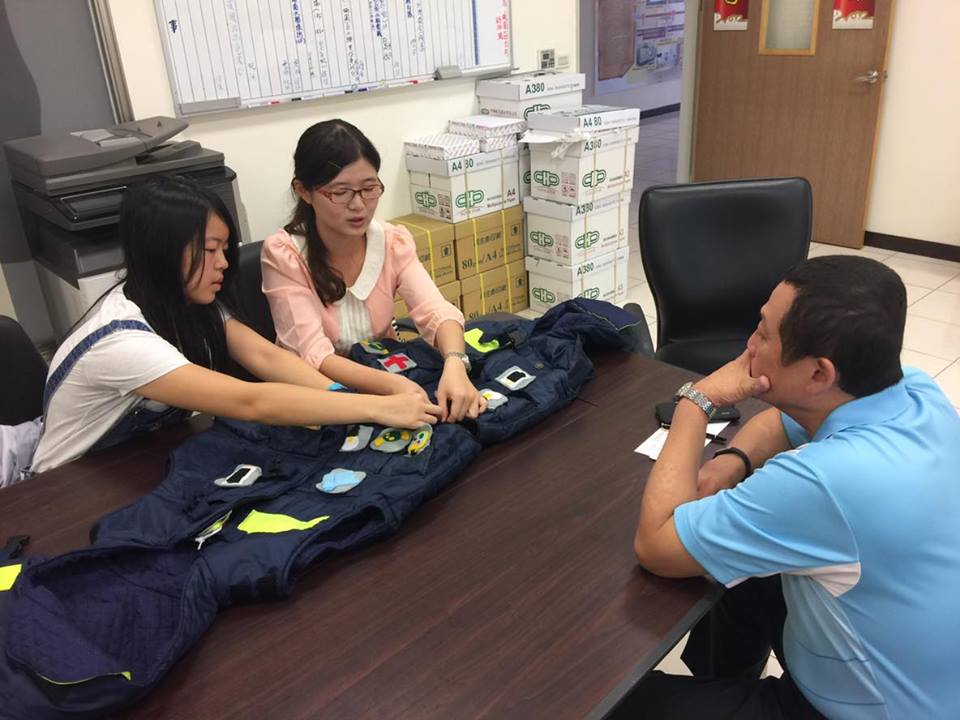 最後與副局長和科長合照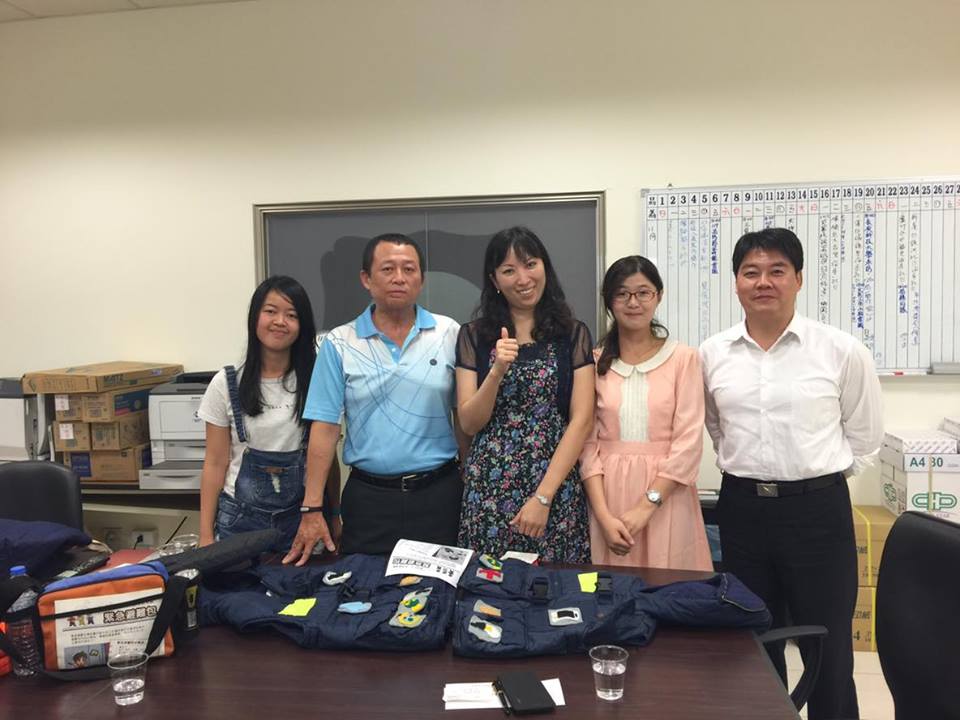 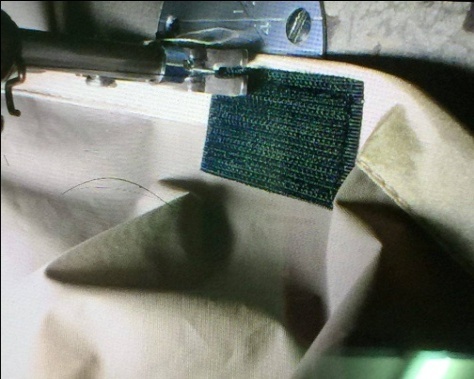 改良背心，增加袖套，保暖的功能改良背心，增加掛勾，掛哨子、指北針溫度計，在緊急災難時，方便求救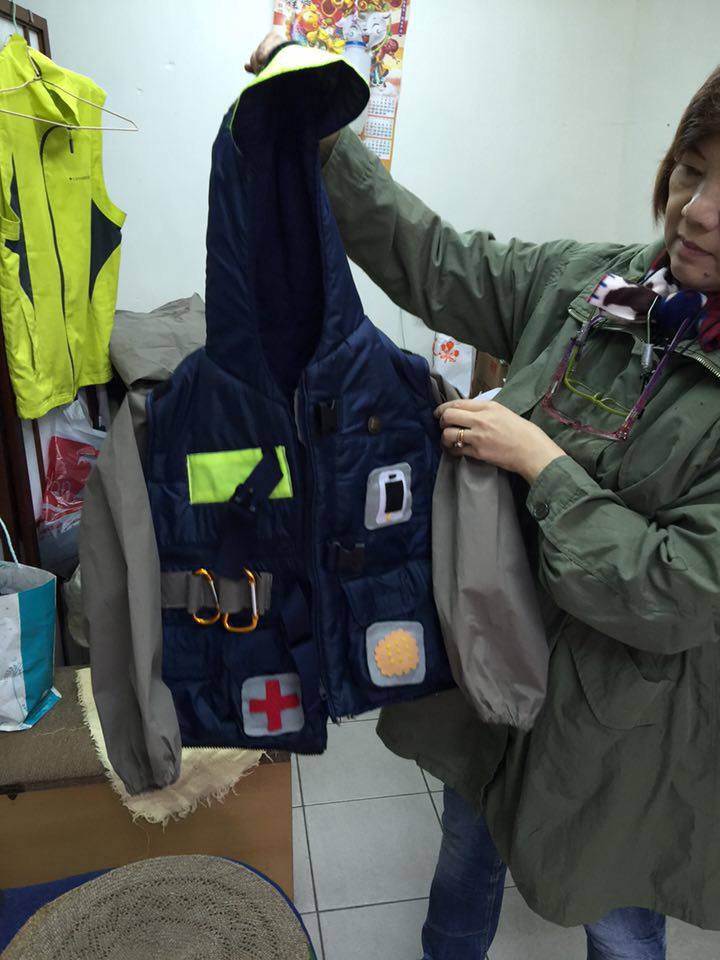 改良背心，在螢光條上縫製透明片，增加名牌辨識的功能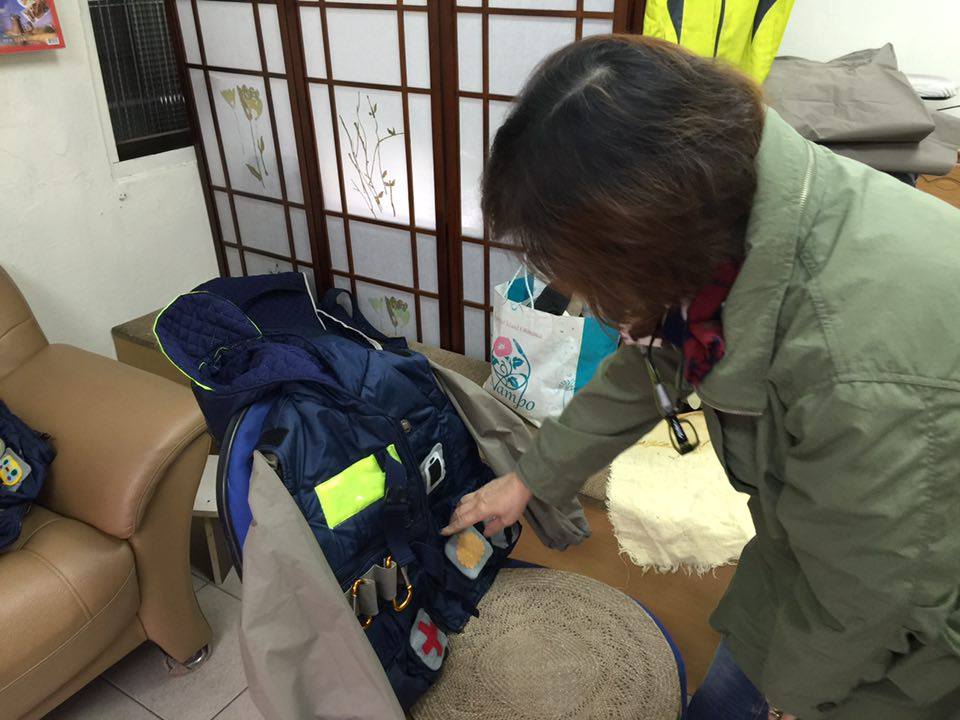 改良背心，增加三個新功能，完成品